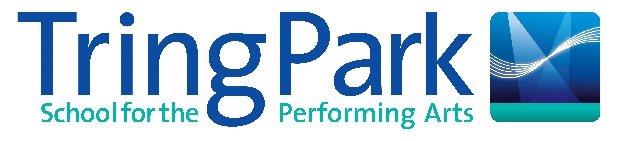 Tring Park Prep Application RequestName Date of Birth Year of Entry Photos required for Tring Park Prep Full length, facing frontHeadshotVocational training Information How many years have you been training/ studying? How many hours a week do you train / practice?What genres / styles/ disciplines/instruments do you have experience of? Are you currently at a vocational school?Any recent exam(s) and result(s) if takenEmails containing the above information should be sent to the following email address:Prep Department: prep-audition@tringpark.com Following receipt of this information a full application for will be emailed to you.